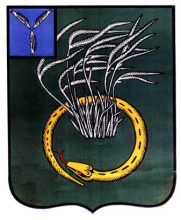 АДМИНИСТРАЦИЯ ПЕРЕЛЮБСКОГО МУНИЦИПАЛЬНОГО РАЙОНА  САРАТОВСКОЙ ОБЛАСТИП О С Т А Н О В Л Е Н И Еот 20 сентября 2022 года  № 253с. ПерелюбОб утверждении Перечня мест, на которые запрещается возвращать животных без владельцев, и Перечня лиц,уполномоченных на принятие решений о возврате животных без владельцев на прежние места их обитанияВ соответствии с частью 6.1 статьи 18 Федерального закона от 27 декабря 2018 года N 498-ФЗ «Об ответственном обращении с животными и о внесении изменений в отдельные законодательные акты Российской Федерации», в соответствии с Уставом Перелюбского муниципального района, администрация Перелюбского муниципального района ПОСТАНОВЛЯЕТ:1. Утвердить Перечень мест, на которые запрещается возвращать животных без владельцев согласно приложению № 1 к настоящему постановлению.2. Утвердить Перечень лиц, уполномоченных на принятие решений о возврате животных без владельцев на прежние места их обитания согласно приложению № 2 к настоящему постановлению.3. Опубликовать настоящее постановление в районной газете «Целинник» и разместить на официальном сайте администрации Перелюбского муниципального района в информационно-телекоммуникационной сети Интернет перелюбский.рф.4. Контроль за исполнением настоящего постановления возложить на первого заместителя главы администрации  Перелюбского муниципального района Степанова А. И.5. Настоящее постановление вступает в силу со дня его официального опубликования.Глава Перелюбскогомуниципального района	                                                        Н. Г. СавельевПриложение № 1к постановлению администрации Перелюбского муниципального районаот 20.09.2022 года № 253Перечень мест, на которые запрещается возвращать животных без владельцев- территории учреждений социальной сферы;- территории объектов здравоохранения;- территории образовательных учреждений (школы, детские сады);- детские площадки;- общественные территории (сады, парки, скверы);- территории торгово-развлекательных центров;- территории розничных рынков.Приложение № 2к постановлению администрации Перелюбского муниципального районаот 20.09.2022 года № 253Перечень лиц, уполномоченных на принятие решений о возврате животных без владельцев на прежние места их обитания- первый заместитель главы администрации Перелюбского муниципального района;- начальник отдела сельского хозяйства администрации Перелюбского муниципального района.